附件1：中俄青少年雪地足球比赛竞赛规程一、竞赛项目五人制青少年男子雪地足球二、竞赛时间和地点时间：2017年1月15日-19日（15日报到，19日离会）。地点：哈尔滨商业大学。三、主办单位黑龙江省体育局黑龙江省教育厅四、承办单位哈尔滨市力龙青少年体育俱乐部哈尔滨商业大学五、运动员资格以我省足球传统校为组队参赛代表队。各代表队领队、教练员各1人，男运动员7人，共计9人。（一）运动员年龄规定小学组：2005年1月1日以后出生；初中组：2001年1月1日以后出生；（二）运动员须携带第二代居民身份证参加比赛。（三）参赛运动员必须是全日制有正式学籍的在校学生。（四）县级以上医院证明身体健康。（五）运动员意外伤害保险齐全。六、竞赛规则（一）执行国际足联最新审定的《五人制足球竞赛规则》，特殊要求，以竞赛规程为准。（二）比赛场地：场地长度为25—42米，宽度为16—25米。球门高度为2米，宽度为3米。场地地面避免水泥或柏油等硬地面。（三）比赛用球参照国际足联最新《室内足球竞赛规则》，采用雪地足球，小学组使用3号足球、初中组使用4号足球。七、有关规定（一）比赛以传统校为单位按组别进行报名，在领队会上抽签分组后按阶段进行比赛。（二）竞赛办法1、进行小组单循环比赛。2、小组单循环比赛积分排名小组前2名的队伍进入第二阶段比赛。3、第二阶段采用交叉淘汰赛，决出1-8名。4、比赛时间为毛时30分钟，设上、下半场，15分钟直接交换比赛场地，每队各有一次1分钟的“暂停”机会（暂停时间不在30分钟之内）。比赛胜一场得3分，平一场得1分，负一场得0分；如遇2队或2队以上积分相等，按下列顺序排列名次：①相互间胜负关系。②相互间净胜球多者，名次列前。③相互间进球数多者，名次列前。④总净胜球数多者，名次列前。⑤总进球数多者，名次列前。⑥红黄牌数较少者，名次列前。⑦抽签决定名次。 5、第二阶段，比赛时间不变，全场结束时出现平局，则采用3对3互射点球决胜。（三）每场比赛前报名单上运动员不得少于7人；上场队员为5名，其中1名必须是守门员。某队场上队员少于3名时，则比赛终止，判对方以5∶0获胜（若当时比分大于此，则以即时比分为准）。比赛中可随时替换场上队员，被换下场的队员可再次作为替补队员参加同场比赛，换人时队员必须在本方换人区内先下后上，不需要通知裁判员。（四）队员装备：不允许穿硬底或硬质皮面足球鞋。（五）犯规与不正当行为：判罚直接任意球的犯规，包括铲对方脚下球和不适当的冲撞对方。（六）如因特殊情况的干扰，造成比赛中断，大会组委会有权终止比赛，当时的比赛成绩有效，大会须尽快另选场地补足剩余时间的比赛（包括罚球点球）。（七）每队须备有两套不同颜色的比赛服装，服装颜色必须填写在报名单内；比赛队员的姓名、号码必须与报名单相符，否则不得上场比赛；守门员的比赛服装颜色须与其他队员服装有明显区别；上场队员的紧身裤颜色须与比赛短裤颜色一致；场上队长必须自备6厘米宽与上衣颜色有明显区别的袖标；上场队员必须穿足球袜、带护腿板；比赛装备全队必须一致，违者不得上场比赛。（八）如有不可抗拒的原因，须更改比赛时间，由组委会做出决定。（九）参赛运动员，均不得染发、蓄长发、留怪异发型以及佩带任何饰物。否则均取消比赛资格。（十）守门员发出球后，可以用手以外的身体其他部位、在场地的任何区域触及或控制同伴的传球。（十一）球门球必须是守门员用手直接抛出罚球区比赛才算开始；球门球可以直接抛过本方半场。无论活球、死球守门员直接用手将球送入对方球门不算得分。活球时，守门员可以用脚踢球。（十二）小学组和初中组不设累计犯规和大点球；高中组设累计犯规和大点球。（十三）定位球应在4秒钟之内发出（不包括点球），当防守队员退出规定距离后，裁判员开始读秒计时。（十四）当比赛成死球时，对发球一方，故意不捡球而延误发球的队员予以警告。（十五）点球决胜时，所有符合资格的队员均可以参加（包括替补队员），但双方人数要对等。（十六）中圈开球不能够直接得分。（十七）守门员在本方半场用手或脚触及球后必须在4秒钟之内出球，包括倒地后将球用身体控制住。（十八）界外球必须用脚踢。脚可以踩线，但不能够完全进入场内。界外球不能直接得分。（十九）踢界外球时，球要放稳在出界的地点；球可以压线，也可以在线外不超过一个球的距离，但球的整体不能够进入场内。具备发球条件之后超过4秒钟，没有将球踢入场内，则由对方踢界外球。（二十）人墙的距离至少是5米，包括踢界外球时防守队员的距离。（二十一）罚点球时，守门员不得提前离开球门线；除主罚队员以外，其他队员不得提前进入规定的距离。（二十二）暂停必须是在死球时进行。在死球时拥有发球权的球队才有资格暂停，但可以事先向裁判记录台申请。暂停时，队员可以到场外休息；暂停期间不可以换人，只有暂停结束的哨声响过之后才可以交换。（二十三）更换守门员在死球时通知裁判员；其余运动员换人次数不限，不用成死球，也不用通知裁判员，但必须是在本方换人区内（本方替补席前方的5米宽的区域）先下后上。否则，裁判员在掌握有利之后，要追加对违规球员的处罚。八、录取名次与奖励（一）录取各组别前八名的队伍。（二）体育道德风尚奖。颁发给比赛过程中团结互助、顽强拼搏，严格遵守比赛规程，坚决服从裁判的队伍。九、赛报名和报到（一）参赛单位将报名表报所属市（地）体育局，由市（地）体育局统一汇总并加盖体育部门公章后，于2016年12月20日前报送赛区，电子版报名表发至指定邮箱（1216270574@qq.com）。（二）参赛单位在报到时须提供以下材料：1、参赛运动员第二代居民身份证；2、参赛运动员的学籍卡（复印件）并加盖当地教育行政部门公章。（三）参赛单位出现以下情况，取消全队比赛成绩1、不遵守大会纪律、故意扰乱比赛、不服从大会安排等事件者；2、以大顶小或冒名顶替、弄虚作假者。（四）报到日18时召开领队会议；18时20分召开技术会议。（五）报到地点：哈尔滨商业大学。（六）联系方式黑龙江省体育局联系人：王艳东 （0451）82267533  13836162651哈尔滨市力龙青少年体育俱乐部联系人：张一卉  18645115383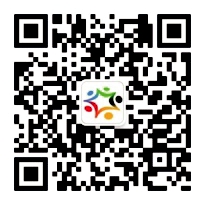 邮  箱：1216270574@qq.com微信公众平台：“黑龙江青少年体育运动联盟”黑龙江省传统校QQ工作群：153246017十、裁判员裁判长、总编排记录长、裁判员由省体育局选派。十一、仲裁委员会（一）大会将设立赛区仲裁委员会，人员组成由组委会委派，具体工作办法依照《仲裁委员会条例》执行。（二）比赛中如发生任何异议，应按照规定程序上报至赛区仲裁委员会进行裁定。（三）领队提出抗议必须以书面的形式在赛后2小时内提交赛区仲裁委员会。（四）任何关于比赛中突发事件的抗议必须由队长在比赛恢复前立即向当值裁判提出。（五）对参加比赛的运动员资格提出异议的，应遵循“谁举报谁举证”的原则，在组委会会议上以书面形式提出，逾期不予受理，并缴纳申诉费1000元，经组委会审查属实后，申诉费返还。（六）裁判员依据比赛事实做出的判决为最终决定。十二、纪律处罚（一）运动员在每一阶段比赛中累计得到2张黄牌，将停赛一场。（二）运动员直接得到红牌或同场比赛两张黄牌累积一张红牌，下场比赛将自动停赛，如果在第一阶段最后一场比赛中得到红牌，则第二阶段的第一场比赛停赛。（三）如果运动员在第一阶段不同比赛场次得到1张或2张黄牌，黄牌不带入第二阶段比赛。（四）应该被停赛的场次该运动员没有比赛，则该运动员的停赛顺延到下一场比赛。十三、未尽事宜，另行通知十四、本规程由赛事组委会负责解释规程中未规定的事宜和由于不可抗力出现的意外情况都将由组委会做出处理决定，所有决定都是最终决定。所有相关通知都视为本规程的一部分。中俄青少年雪地足球比赛报名表联系人：张一卉 电话：18645115383 邮箱：1216270574@qq.com学校名称学校名称领    队领    队性别手 机教 练 员教 练 员性别手 机主队服装颜色（       色）主队服装颜色（       色）主队服装颜色（       色）运动员运动员运动员上衣：    短裤：     球袜：上衣：    短裤：     球袜：上衣：    短裤：     球袜：上衣：    短裤：     球袜：上衣：    短裤：     球袜：上衣：    短裤：     球袜：主队服装颜色（       色）主队服装颜色（       色）主队服装颜色（       色）守门员守门员守门员上衣：    短裤：     球袜：上衣：    短裤：     球袜：上衣：    短裤：     球袜：上衣：    短裤：     球袜：上衣：    短裤：     球袜：上衣：    短裤：     球袜：客队服装颜色（       色）客队服装颜色（       色）客队服装颜色（       色）运动员运动员运动员上衣：    短裤：     球袜：上衣：    短裤：     球袜：上衣：    短裤：     球袜：上衣：    短裤：     球袜：上衣：    短裤：     球袜：上衣：    短裤：     球袜：客队服装颜色（       色）客队服装颜色（       色）客队服装颜色（       色）守门员守门员守门员上衣：    短裤：     球袜：上衣：    短裤：     球袜：上衣：    短裤：     球袜：上衣：    短裤：     球袜：上衣：    短裤：     球袜：上衣：    短裤：     球袜：序号姓 名姓 名性别身份号码身份号码身份号码学籍号学籍号学籍号号码备注1234567注：C代表队长，GK代表守门员；请在备注栏内标明。注：C代表队长，GK代表守门员；请在备注栏内标明。注：C代表队长，GK代表守门员；请在备注栏内标明。注：C代表队长，GK代表守门员；请在备注栏内标明。注：C代表队长，GK代表守门员；请在备注栏内标明。注：C代表队长，GK代表守门员；请在备注栏内标明。注：C代表队长，GK代表守门员；请在备注栏内标明。注：C代表队长，GK代表守门员；请在备注栏内标明。注：C代表队长，GK代表守门员；请在备注栏内标明。注：C代表队长，GK代表守门员；请在备注栏内标明。注：C代表队长，GK代表守门员；请在备注栏内标明。注：C代表队长，GK代表守门员；请在备注栏内标明。